Cleaning opening with O-ring gasket RO 180Packing unit: 1 pieceRange: K
Article number: 0092.0410Manufacturer: MAICO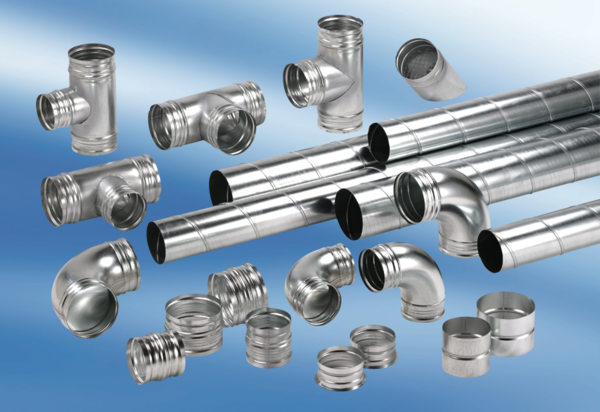 